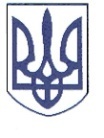 РЕШЕТИЛІВСЬКА МІСЬКА РАДАПОЛТАВСЬКОЇ ОБЛАСТІРОЗПОРЯДЖЕННЯ	11 червня 2024 року                     м. Решетилівка                                             № 143Про виплату одноразової грошової допомоги військовим, які несуть військову службу за контрактом у зв’язку з військовою агресією Російської Федерації проти УкраїниВідповідно до ст. 34 Закону України ,,Про місцеве самоврядування в Україні”, Порядку надання одноразової грошової допомоги призваним на військову службу у зв’язку з військовою агресією Російської Федерації проти України, затвердженого рішенням Решетилівської міської ради восьмого скликання від 27.10.2023 № 1630-39-VIIІ (39 чергова сесія), розглянувши заяви та подані документи Бурі Я.О., Літвінчука І.А., Міхалеця І.П., Самойлюка П.А.ЗОБОВ’ЯЗУЮ:Відділу бухгалтерського обліку, звітності та адміністративно-господарського забезпечення виконавчого комітету міськради (Момот Світлана) виплатити грошову допомогу в розмірі 5 000,00 (п’ять тисяч грн 00 коп.):Бурі Ярославу Олександровичу, який зареєстрований та проживає за адресою: *** Полтавської області;Літвінчуку Іллі Андрійовичу, який зареєстрований та проживає за адресою: *** Полтавської області;Міхалецю Ігорю Петровичу, який зареєстрований за адресою: ***Луганської області та проживає відповідно довідки про взяття на облік внутрішньо переміщеної особи від *** № 1624-*** за адресою: *** Полтавської області;Самойлюку Петру Антоновичу, який зареєстрований та проживає за адресою: *** Полтавської області.Міський голова                                                                          Оксана ДЯДЮНОВА